2 сольфеджио от 10.11. Ссылка на видеоурок: https://www.youtube.com/watch?v=7SLl1ueiaqgНа уроке мы познакомились с новой тональностью – ми минор. В ней один ключевой знак – фа-диез. Ми минор – это параллельная тональность от Соль мажора.Ми минор: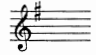 Параллельные тональности – это тональности, у которых одинаковые ключевые знаки и звуки, но разные тоники. 1) В нашем видеоуроке мы построили 3 вида ми минора (натуральный, гармонический и мелодический). Постройте их письменно вместе со мной, сфотографируйте и пришлите мне.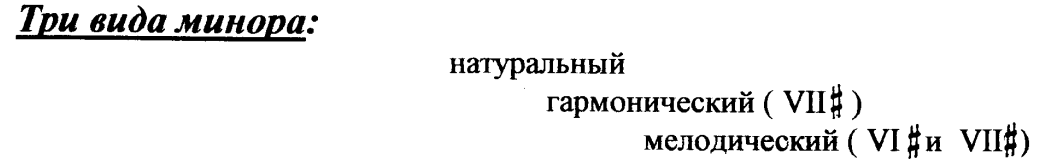 В гармоническом миноре повышается VII ступень (и в восходящем, и в нисходящем направлении). 	В мелодическом – в восходящем направлении повышаются VI и VII ступени, в нисходящем – движение идёт как в натуральном миноре. 2) Сыграйте 3 вида ми минора вверх и вниз (как я показывала в видеоуроке). Запишите на видео и пришлите мне.Оба задания присылаем одним письмом! Задания по сольфеджио принимаются по понедельник включительно!!!Выполненные задания и все ваши вопросы присылайте мне по адресу vcherashnyaya-distant2020@yandex.ru. В письме не забудьте указать имя и фамилию.